Carrizo Springs CISD23-24 COVID GUIDANCE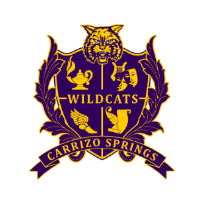 The following COVID guidelines are subject to change based on guidance from the Centers for Disease Control and Prevention, Texas Public Health, the Texas Education Agency and state officials.  CSCISD continues to ask parents and guardians to report new diagnosis of COVID-19 to schools and public health authorities to help facilitate communication.REQUIRED COVID-19 GUIDELINES Positive Cases – Students (updated August 15, 2023)In the case of a student who is diagnosed with COVID-19; the individual may return to school after five (5) days of isolation when all three of the following criteria are met:Campus nurse will not be testing.Positive results home test (picture with name and date of test) and/or Dr.’s note accepted Positive Cases – Staff (updated August 15, 2023)In the case of a staff member who is diagnosed with COVID-19, the individual may return to work after five (5) days of isolation when all three of the following criteria are met:Campus nurse will not be testing.